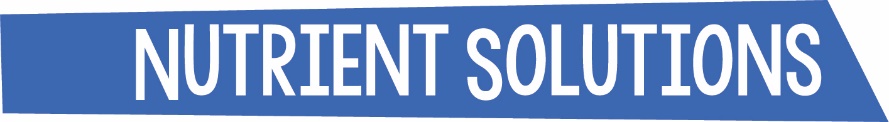 Macronutrients: plants need a balanced NPK Ratio to thrive.

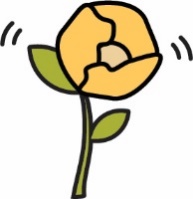 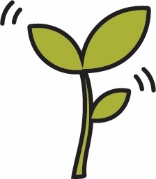 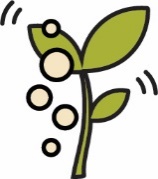 
Micronutrients: plants also require other nutrients, including: 
                          calcium (Ca), magnesium (Mg), and sulfur (S)
                          boron (B), zinc (Zn), copper (Cu), and iron (Fe.)Feed Me, Seymour!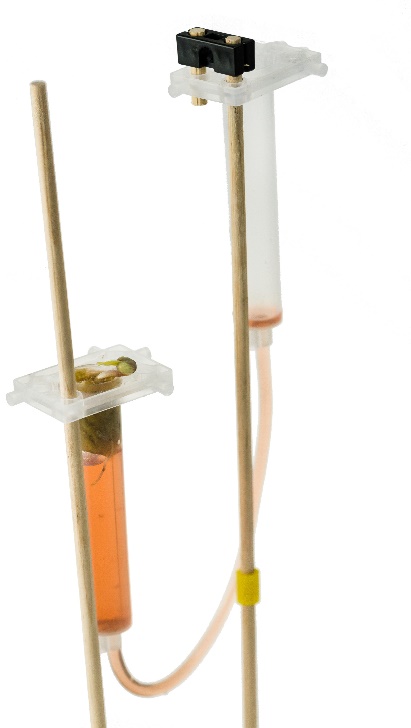 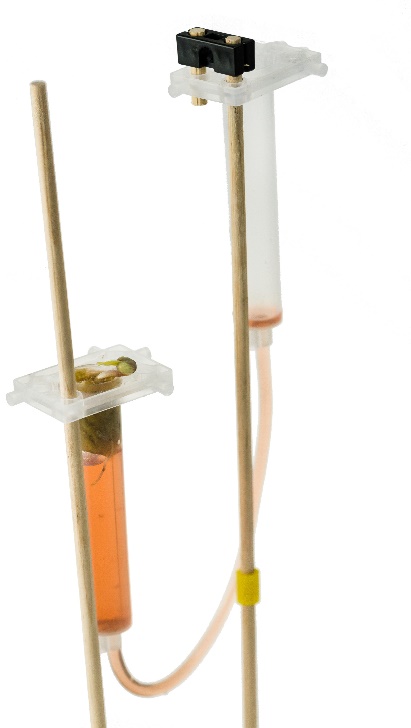 Nutrients in soil are easily exhausted. Hydroponic Systems, however, have the benefit of “feeding” plants directly. 
This reduces waste, concentrating nutrients for specific purposes, such as added Phosphorus for brighter blooms.
 What macronutrient would you add to the 
 NPK ratio to maximize leaf growth?  _____________
 How quickly your plants flower?  ________________
 How strong your roots grow?  ___________________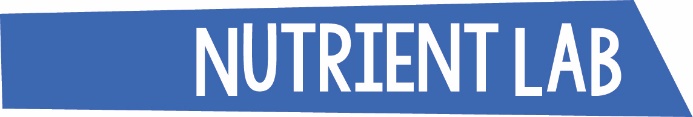 Using commercial solutions (FloraMicro, FloraGro) or your own mixes, 
determine the NPK Ratio of the solution. Certain brands contain more 
of one element; note this and develop a formula (independent variable) 
to best aid an aspect of the plant’s growth (dependent variable). Example: A formula with more Nitrogen (N) will cause my plant to 
                 grow more leaves than the control (water-only formula). 
Record your ratio percentages, pH levels and observations. 
Then, plot your plant’s progress graphically to observe changes over time.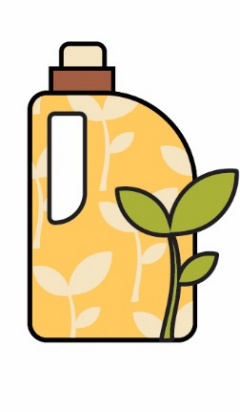 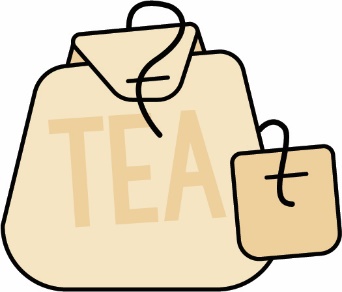  Note: Experimenting with DIY Nutrient Solutions, 
 such as used tea bags or recycled fish tank water,
 is encouraged, but be warned! Adding your own
 substances could potentially hurt the plant.Lab Supplies: 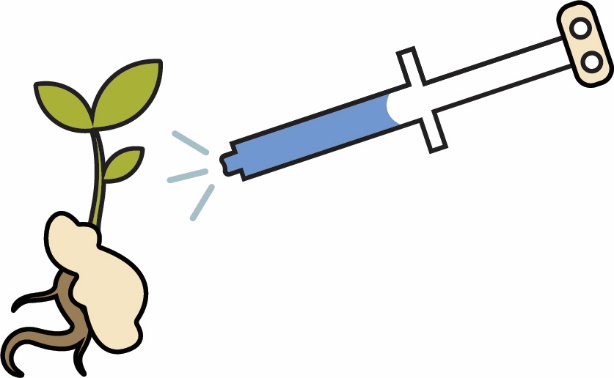 Micro Hydroponic System Planted seedling in growing mediumNutrient Solution(s)pH Test Kit or Litmus Strips – optionalContainer or cup for fluidsDisposable gloves - optionalName(s): ______________________________________________________________________
Set: _____________
          Set: ____
          Name(s):  _______________________________________________________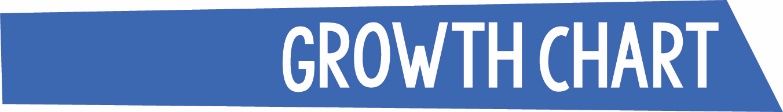 Plot the height of your plant on the graph below.
NPK Ratio %: ____________________________________
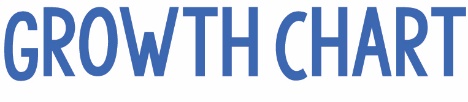 Name(s): ________________________________________________________________       Draw and Record your Growth Observations below.                 Add to your Engineering Notebook. 
                   How many leaves grew on the stem? What was the width of the flowers? 
                  Did they all bloom the same color? DayNPK RatioHeightpH Leaf & FlowerGrowthObservations123456789
10Day 1Day 2Day 3Day 4Day 5Day 6Day 7Day 8Day 9Day 10Day 11Day 12Day 13Day 14